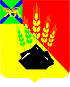 АДМИНИСТРАЦИЯ МИХАЙЛОВСКОГО МУНИЦИПАЛЬНОГО РАЙОНА ПОСТАНОВЛЕНИЕ 
18.07.2022                                               с. Михайловка                                                 № 846-паОб установлении границ чрезвычайной ситуации, связаннойс прохождением продолжительных ливневых дождейВ соответствии с Федеральными законами от 06 октября 2003 № 131-ФЗ «Об общих принципах организации местного самоуправления в Российской Федерации», от 21 декабря 1994 года № 68-ФЗ «О защите населения и территорий от чрезвычайных ситуаций природного и техногенного характера», постановлением Правительства Российской Федерации от 30 декабря 2003 года № 794 «О единой государственной системе предупреждения и ликвидации чрезвычайных ситуаций», постановлением администрации Михайловского муниципального района от 17 июля 2022 года № 840-па «О введении на территории Михайловского муниципального района режима чрезвычайной ситуации природного характера», решением комиссии по предупреждению и ликвидации чрезвычайных ситуаций и обеспечению пожарной безопасности администрации Михайловского муниципального района от 17 июля 2022 года № 20 администрация Михайловского муниципального районаПОСТАНОВЛЯЕТ:1. Установить границы чрезвычайной ситуации, связанной с затоплением территории Михайловского муниципального района, согласно приложению №1.2. В течение действия режима чрезвычайной ситуации границы могут уточняться. 3. Муниципальному казённому учреждению «Управление по организационно-техническому обеспечению деятельности администрации Михайловского муниципального района» (Корж С.Г.) разместить данное постановление на сайте администрации Михайловского муниципального района.4. Контроль за исполнением настоящего постановления оставляю за собой.Глава Михайловского муниципального района –Глава администрации района                                                       В.В. Архипов Приложение № 1 к постановлению администрации Михайловского муниципального районаот 18.07.2022 № 846-паПЕРЕЧЕНЬнаселенных пунктов, улиц и домов, вошедших в зону чрезвычайной ситуации в Михайловском муниципальном районе№п/пНаименование населенного пунктаНаименование улицыНомер дома, приусадебного участка1.Осиновского СП:с. ОсиновкаЛенинская41; 96; 100; 102; 104; 110; 114; 116; 118; 122; 124; 218 2.Михайловского СП:с. МихайловкаЖелезнодорожная1; 2; 3; 4-1; 4-2; 4-4; 4А; 5а; 5а-1; 5а-2; 6; 7; 8; 9; 10; 11 2.Михайловского СП:с. Михайловкаул.Заречная1-1; 1-2; 1а; 1б; 1в; 1г; 1д; 1е; 1н2.Михайловского СП:с. Михайловкаул.Восточная8, 11,12, 13, 15,17,18,192.Михайловского СП:с. Михайловкапер.Больничный1-1; 1-2;  2-1; 2-22.Михайловского СП:с. МихайловкаКалининская 1а-2; 1г; 2; 2а-1; 2а-2; 4; 5а-2; 6а; 7; 8; 11; 12; 14; 16; 16а; 18; 20; 26-1; 26-2; 54а-1; 54а-2; 55; 56; 62а-1; 62а-2; 63; 64-1; 64-22.Михайловского СП:с. МихайловкаПер.Безымянный1-1; 1-2; 3; 4а-1; 4а-2; 4б-1; 4б-2; 52.Михайловского СП:с. МихайловкаСоветская1а; 2; 2а-1; 2а-2; 3; 3а; 5;  6; 7-1; 7-2; 8; 9-1; 9-2; 10-1; 10-2; 12-1; 12-2; 13-1; 13-2;  14;  15-1; 15-2;  16; 17-1; 17-2;  18-1; 18-2; 19-1; 19-2;  20-1; 20-2; 21;  23/1; 23/2; 24-1; 24-2;  26-1; 26-22.Михайловского СП:с. МихайловкаЛуговая1-1; 1-2;  2-2; 2-2;  3-1; 3-1а; 3-2; 4-1; 4-2; 5-1; 5-2;  6-1; 6-2; 6а-1; 6а-2; 7-1; 7-2;  9-2;  10-1; 10-2; 11-1; 11-2; 112-1; 12-2;  14; 14-1; 14-2; 16; 16-1; 16-22.Михайловского СП:с. МихайловкаТихоокеанская1; 1а-1; 1а-2; 1б-1; 1б-2;  2; 2а-2;   3; 4; 5; 6; 6а; 8;  9;  10; 11; 12; 13; 14; 15; 16; 17; 18; 19; 20; 21-1; 21-2;  22-2; 23; 24;  25; 26; 27;  28; 29;  30-1; 30-2; 31;   33; 1202.Михайловского СП:с. МихайловкаМелиораторов2-1; 2-2; 5-1; 5-2;2.Михайловского СП:с. МихайловкаЭнтузиастов1-1; 1-2; 2-1; 2-2; 3-1; 3-2; 4-1; 4-2; 5-1; 5-2; 6-1; 6-2; 7-1;   8-1; 8-22.Михайловского СП:с. МихайловкаМолодёжная1-1; 1-2; 3-1; 3-2; 5-1; 5-2; 7; 92.Михайловского СП:с. МихайловкаКомсомольская2; 4; 29, 30-1; 30-2; 34-1; 50; 2.Михайловского СП:с. МихайловкаНовая1а; 1а-1; 1а-2; 1б-1; 1б-2;  2; 3-1; 3-2; 4; 4а; 5-1; 5-2; 6-1; 6-2; 7-1; 7-2; 8; 9-1; 9-2; 10-1; 10-2; 11-1; 11-2; 12-1; 12-2; 13-1; 13-2; 14; 15-1; 15-2; 16; 17-1; 17-2; 18; 19-1; 19-2; 20; 21; 21а-1; 21а-2; 22; 23-1; 23-2; 24; 25; 28; 31; 32;2.Михайловского СП:с. МихайловкаУссурийская34; 40; 44; 45; 46-1; 46-2; 48; 49; 49а; 50; 51; 52; 53; 55; 57; 59-1; 59-2; 65-1; 65-2; 67-1; 67-2; 69-1; 69-2; 69а-1; 69а-2; 69а-3; 71-1; 71-2; 71а; 71а – 1; 71а-2; 72; 772.Михайловского СП:с. МихайловкаРабочая2-1; 2-2; 4-1; 4-2; 6-1; 6-2; 8-1; 8-2;  2.Михайловского СП:с. МихайловкаКрасноармейская2, 2-1; 2а-1; 2а-2; 3-1; 3-2; 4-1; 4-2; 4а-1; 4а-2; 5, 6а-1; 6а-2; 6б; 6в; 6г; 7; 8-1; 8-2; 8-3; 8-4; 8а-1; 8а-2; 8б-1; 8б-2; 8в-1; 8в-2;  8г; 8д; 8е/1; 8е/2; 9; 10г;   11; 12; 12б-1; 12б-2; 13;  36; 37-1; 37-2; 39-1; 39-2; 40-1; 40-2; 40г;  43-1; 43-2; 45-1; 45-2 ; 47-1; 47-2;2.Михайловского СП:с. МихайловкаКолхозная1; 1-2; 1а; 2-1; 2-2; 2а; 3-1; 3-2; 4-1; 4-2; 5; 6; 8; 9; 10; 12;  13; 14-1; 14-2; 16; 20;22; 25; 129Б – 1; 2.Михайловского СП:с. Михайловка60 лет ДОСААФ15-1; 15-2; 17-1; 17-2; 19-1; 19-2; 24-1; 24-2; 262.Михайловского СП:с. МихайловкаДубининская26; 26-1; 2.Михайловского СП:с. Михайловкапер.Солнечный42.Михайловского СП:с. МихайловкаМихайловская14-12.Михайловского СП:с. МихайловкаЧеремуховая1-1; 3-2;2.Михайловского СП:с. МихайловкаЗаречная1е; 1б;  2.Михайловского СП:с. МихайловкаВосточная12; 13;2.Михайловского СП:с. МихайловкаЛенинская1;1а-1; 1а-2; 1б-1; 1б-2; 1в; 1г-1; 1г-2; 3; 4; 5; 6; 7; 8; 9; 10; 11; 12; 13; 14; 15; 16; 17; 18-1; 18-2; 19-1; 19-2; 20; 21; 22; 23; 24; 25; 26; 27; 28; 29; 31; 31-1; 31-2; 32; 33; 34; 35-1; 35-2; 36; 37; 39; 45; 47; 69; 71; 74а; 1142.Михайловского СП:с. МихайловкаАреран12.Михайловского СП:с. МихайловкаПартизанская6;2.Михайловского СП:с. МихайловкаПионерская13-12.Михайловского СП:с. МихайловкаНекрасова 222.Михайловского СП:с. МихайловкаРечная6-12.Михайловского СП:с. МихайловкаОктябрьская5-12.с.ВасильевкаКомсомольская10; с.ПервомайскоеЛуговая13-1; 13-2; 14-1; 14-2; 15; 17;-1;17-2;Ленинская2; 6а; 8; 10а; 20; 40Новая17; 21; 26Школьная12;13пгт.Новошахтинский ул.Вокзальная7, 22а, 23а, 23в, 23г, 23б, с.Кремовоул.Луговая22; 72; 78; 80; 81; 83;с.Кремовоул.Первомайская2